光明节光明节(希伯来语:חֲנֻכָּה‎或חנוכה‎，英语:Hanukkah或Chanukah)，又称哈努卡节、修殿节、献殿节、烛光节、马加比节等，是一个犹太教节日。该节日为纪念犹太人在马加比家族的领导下，从叙利亚塞琉古王朝国王安条克四世手上夺回耶路撒冷，并重新将耶路撒冷第二圣殿献给上帝。光明节是为纪念古代以色列人反抗希腊侵略者并取得胜利而设立的。公元前168年，统治巴勒斯坦的塞琉古王朝安条克四世，为了强制推行"希腊化"，宣布犹太教为非法，在耶路撒冷犹太人圣殿里竖起希腊神祗奥林匹亚宙斯的祭坛，并用犹太人视为不洁的猪进行献祭，强迫犹太人食用猪肉。这一仇视的做法激起犹太人极度的不满。犹太人在马加比家族领导之下起而抵抗，结果在势孤力单的情况下，竟能击退强大的希腊人，开创一个新局面。当他们收复圣殿，修葺一番，加以洁净，准备恢复献祭的时候，才发觉希腊人弄污了圣殿中的圣橄榄油，只留下一瓶圣油完封不动，上面仍有大祭司的印记。犹太人用那瓶圣油燃亮圣所中的金灯台，但担心金灯台很快便会熄灭，因为一瓶圣油通常只够燃点一天。预备新的圣油，单程须花四天，来回至少要八天。然而神迹出现了，金灯台不单在第二天没有熄灭，并且一连八天都大放光明，直至新油备妥，一切问题便解决了。犹太人目睹一切，认为神迹出现，是神悦纳他们新建国度的具体明证。因此以后的世代，犹太人都在冬天守节，定名为修殿节。折叠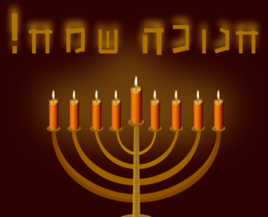 